                                                     Совещание при директоре                                     Руководство и контроль за ноябрь и декабрь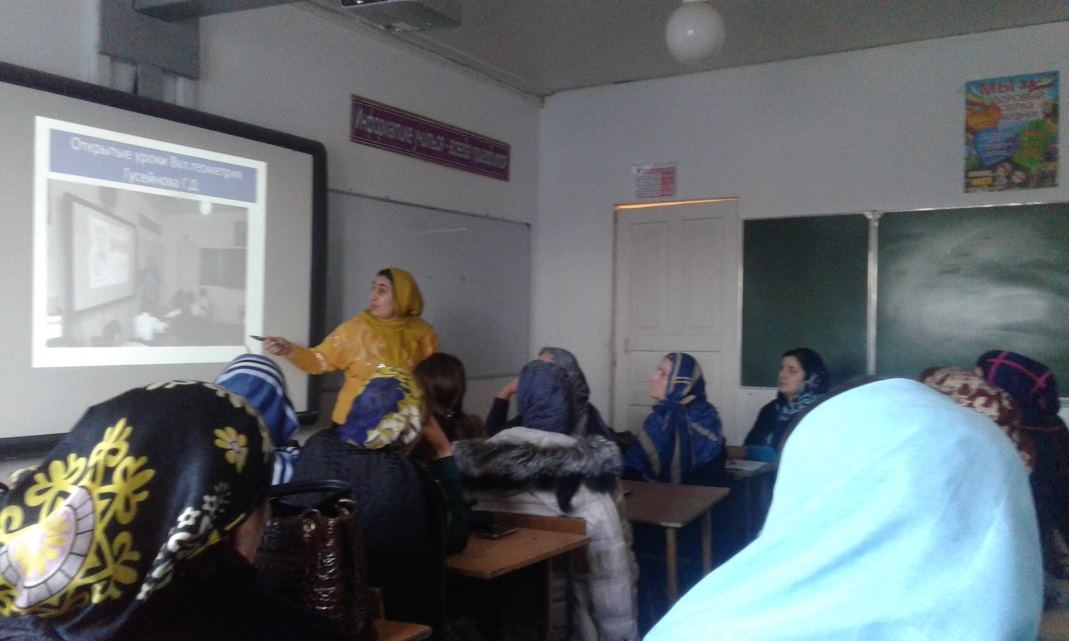 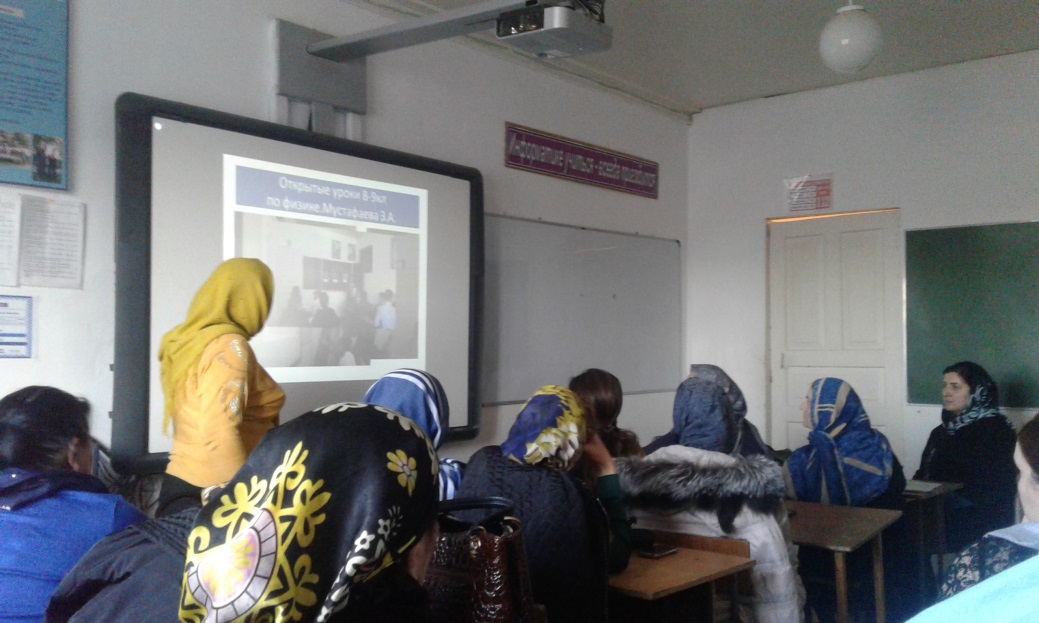 